深圳市爱夫卡科技股份有限公司文件教育事业部﹝赛2018﹞5号关于2018年全国机械行业职业教育技能大赛第二届“爱夫卡杯”商用车检测与维修技能大赛（报到）的通知各参赛院校：2018年全国机械行业职业教育技能大赛第二届“爱夫卡杯”商用车检测与维修技能大赛将于2018年11月22日至11月26日在河南省郑州市河南交通职业技术学院举行，现将有关事宜通知如下：一、报到时间2018年11月22日全天、11月23日12:00前。各参赛队请务必于11月23日12：00之前抵达报到地点，下午将召开领队会议并抽签决定出场顺序，安排参赛队熟悉场地。无法按时到会的参赛队视为自愿服从大赛安排，并请提前通知会务组。二、报到地点与流程1、报到地点红橙假日商务酒店（西湖印象酒楼）前台电话：0371-55903333地址：河南省郑州市二七区淮南街与汉江路交叉口报到联系人：别朋；   电话：185-6586-9139 或 159-2607-2776。2、报到流程（1）参赛选手、指导教师及领队报到时须携带身份证、学生证、参赛选手保险证明等复印件，以便核实参赛资格（根据2018年度机械行业职业教育技能大赛安全管理规定，各代表队须为参赛选手购买大赛期间的人身意外伤害保险），原件备查。 （2）报到登记、领取参赛证件、赛项指南和参赛服装等，安排并登记住宿（食宿统一安排、费用自理）。竞赛期间要求统一着装（承办方只为参赛选手提供外套一件，选手需自备保暖衣裤、黑色长裤，劳保鞋）。参赛选手、指导教师、领队的胸牌由大赛执委会统一提供。三、赛事时间安排11月23日下午             领队会议及抽签11月23日下午             熟悉大赛场地11月24日早晨             大赛开幕式11月24日-11月25日       正式比赛11月26日上午             大赛闭幕式及颁奖典礼  参赛队中午可离开具体比赛时间安排以《赛项指南》为准四、食宿及交通安排1、食宿安排（1）由于本次大赛参赛院校及参赛队伍较多，酒店不一定能提供足够的房间及房型给各代表队领队、指导教师及参赛选手住宿，请听从现场工作人员的安排及调配。（2）食宿酒店：红橙假日商务酒店（西湖印象酒楼）；地址：郑州市二七区淮南街与汉江路交叉口。（3）食宿统一安排，费用自理；双人间：398元/间/天，单人间：298元/间/天。（4）各参赛队报到时统一在酒店前台缴纳食宿费；酒店退房时间：中午12:00之前。（5）参赛选手、领队、指导老师及其陪同人员的往返交通及一切非赛务费用自理。2、交通安排因郑州火车站离学校约6公里且不方便停靠接送车，不安排接送站服务。接站服务：学校将在22日09:00-21:30，23日08:00-11:00期间为参赛队提供接站服务。接站地点分别在新郑机场、郑州东站。按时段发车。其他时间、地点到达，请自行前往报到地点，其交通路线见附件 2。 送站服务：学校将在26日12:00-18:00，27日8:00—18:00提供送站服务，地点分别是新郑机场、郑州东站。 其他时间返程，请自行解决，敬请谅解。 比赛期间，无班车。 新郑机场接站联系人：高飞老师     联系电话：139-3853-7365郑州东站接站联系人：张新文老师   联系电话：139-3717-2739五、参赛回执及联系方式请各参赛院校收到本通知后，尽快填写参赛回执（见附件1），于11月12日16:00前将回执发送到会务组邮箱market@szfcar.top并致电确认155-2197-5932或400-655-9088（黄佳琼）。为方便联系，执委会将决定延用“爱夫卡杯”商用车检测与维修技能大赛赛前说明会的微信群，请各领队、指导老师及参赛选手在群里面的名称改为“院校名称+姓名”，大赛日程等内容将在微信群中公布。2018年度机械行业职业教育技能大赛-汽车类专业技能竞赛第二届“爱夫卡杯”商用车检测与维修技能大赛执委会（深圳市爱夫卡科技股份有限公司代章）2018年11月5日附件1：2018年全国机械行业职业教育技能大赛-第二届“爱夫卡杯”商用车检测与维修技能大赛参赛回执附件2：公共交通参考信息附件 1：        2018年全国机械行业职业教育技能大赛-第二届“爱夫卡杯”商用车检测与维修技能大赛参赛回执附件2                     公共交通参考信息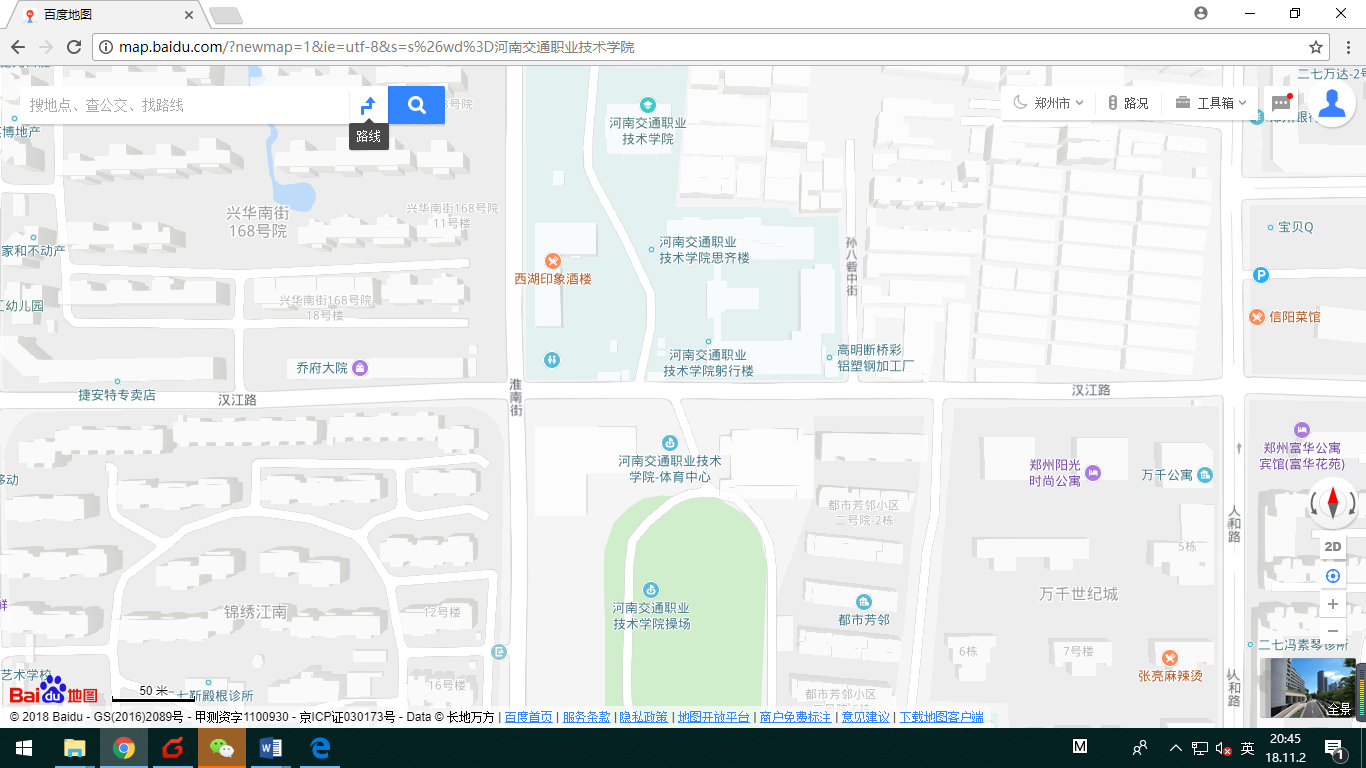 一、报到联系人：别朋；电话：185-6586-9139或159-2607-2776。二、交通参考信息1、新郑机场：1）机场巴士5号线到郑州龙源酒店下车，转乘出租车约3公里。2）城郊线往南四环方向的，到南四环站换乘2号线在南五里堡站下车，转乘出租车约5公里（城郊线开往刘庄方向的，则在南五里堡站下车，转乘出租车约5公里）。注：城郊线结束运行时间约20:00。2、郑州东站：地铁1号线 绿城广场站下车，转乘出租车约5公里。3、郑州站： 1）乘出租车约6公里。2）256号公交车到市二中站下车，步行约200米。院校全称（盖章）院校全称（盖章）院校全称（盖章）组别组别组别中职组        □高职组中职组        □高职组中职组        □高职组中职组        □高职组中职组        □高职组类别姓名性别民族身份证号联系电话邮箱到站时间到站车次航班车次航班返程时间返程站车次航班房间预选领队一□单间  □ 标双领队二□单间  □ 标双指导老师一□单间  □ 标双指导老师二□单间  □ 标双参赛选手一□单间  □ 标双参赛选手二□单间  □ 标双备注1. 比赛期间，各参赛代表队的住宿餐饮统一安排，费用自理。2. 请在上表对应位置填写到站与返程站点编号：1：新郑机场   2：郑州东站3. 为方便安排人员、车辆接送站，请把到站时间、返程时间填写精确。如：11月22日13:45。4. 此表需参赛院校盖章，于11月12日16:00前将回执发送到会务组邮箱market@szfcar.top并致电确认155-2197-5932或400-655-9088（黄佳琼）。1. 比赛期间，各参赛代表队的住宿餐饮统一安排，费用自理。2. 请在上表对应位置填写到站与返程站点编号：1：新郑机场   2：郑州东站3. 为方便安排人员、车辆接送站，请把到站时间、返程时间填写精确。如：11月22日13:45。4. 此表需参赛院校盖章，于11月12日16:00前将回执发送到会务组邮箱market@szfcar.top并致电确认155-2197-5932或400-655-9088（黄佳琼）。1. 比赛期间，各参赛代表队的住宿餐饮统一安排，费用自理。2. 请在上表对应位置填写到站与返程站点编号：1：新郑机场   2：郑州东站3. 为方便安排人员、车辆接送站，请把到站时间、返程时间填写精确。如：11月22日13:45。4. 此表需参赛院校盖章，于11月12日16:00前将回执发送到会务组邮箱market@szfcar.top并致电确认155-2197-5932或400-655-9088（黄佳琼）。1. 比赛期间，各参赛代表队的住宿餐饮统一安排，费用自理。2. 请在上表对应位置填写到站与返程站点编号：1：新郑机场   2：郑州东站3. 为方便安排人员、车辆接送站，请把到站时间、返程时间填写精确。如：11月22日13:45。4. 此表需参赛院校盖章，于11月12日16:00前将回执发送到会务组邮箱market@szfcar.top并致电确认155-2197-5932或400-655-9088（黄佳琼）。1. 比赛期间，各参赛代表队的住宿餐饮统一安排，费用自理。2. 请在上表对应位置填写到站与返程站点编号：1：新郑机场   2：郑州东站3. 为方便安排人员、车辆接送站，请把到站时间、返程时间填写精确。如：11月22日13:45。4. 此表需参赛院校盖章，于11月12日16:00前将回执发送到会务组邮箱market@szfcar.top并致电确认155-2197-5932或400-655-9088（黄佳琼）。1. 比赛期间，各参赛代表队的住宿餐饮统一安排，费用自理。2. 请在上表对应位置填写到站与返程站点编号：1：新郑机场   2：郑州东站3. 为方便安排人员、车辆接送站，请把到站时间、返程时间填写精确。如：11月22日13:45。4. 此表需参赛院校盖章，于11月12日16:00前将回执发送到会务组邮箱market@szfcar.top并致电确认155-2197-5932或400-655-9088（黄佳琼）。1. 比赛期间，各参赛代表队的住宿餐饮统一安排，费用自理。2. 请在上表对应位置填写到站与返程站点编号：1：新郑机场   2：郑州东站3. 为方便安排人员、车辆接送站，请把到站时间、返程时间填写精确。如：11月22日13:45。4. 此表需参赛院校盖章，于11月12日16:00前将回执发送到会务组邮箱market@szfcar.top并致电确认155-2197-5932或400-655-9088（黄佳琼）。1. 比赛期间，各参赛代表队的住宿餐饮统一安排，费用自理。2. 请在上表对应位置填写到站与返程站点编号：1：新郑机场   2：郑州东站3. 为方便安排人员、车辆接送站，请把到站时间、返程时间填写精确。如：11月22日13:45。4. 此表需参赛院校盖章，于11月12日16:00前将回执发送到会务组邮箱market@szfcar.top并致电确认155-2197-5932或400-655-9088（黄佳琼）。1. 比赛期间，各参赛代表队的住宿餐饮统一安排，费用自理。2. 请在上表对应位置填写到站与返程站点编号：1：新郑机场   2：郑州东站3. 为方便安排人员、车辆接送站，请把到站时间、返程时间填写精确。如：11月22日13:45。4. 此表需参赛院校盖章，于11月12日16:00前将回执发送到会务组邮箱market@szfcar.top并致电确认155-2197-5932或400-655-9088（黄佳琼）。1. 比赛期间，各参赛代表队的住宿餐饮统一安排，费用自理。2. 请在上表对应位置填写到站与返程站点编号：1：新郑机场   2：郑州东站3. 为方便安排人员、车辆接送站，请把到站时间、返程时间填写精确。如：11月22日13:45。4. 此表需参赛院校盖章，于11月12日16:00前将回执发送到会务组邮箱market@szfcar.top并致电确认155-2197-5932或400-655-9088（黄佳琼）。1. 比赛期间，各参赛代表队的住宿餐饮统一安排，费用自理。2. 请在上表对应位置填写到站与返程站点编号：1：新郑机场   2：郑州东站3. 为方便安排人员、车辆接送站，请把到站时间、返程时间填写精确。如：11月22日13:45。4. 此表需参赛院校盖章，于11月12日16:00前将回执发送到会务组邮箱market@szfcar.top并致电确认155-2197-5932或400-655-9088（黄佳琼）。1. 比赛期间，各参赛代表队的住宿餐饮统一安排，费用自理。2. 请在上表对应位置填写到站与返程站点编号：1：新郑机场   2：郑州东站3. 为方便安排人员、车辆接送站，请把到站时间、返程时间填写精确。如：11月22日13:45。4. 此表需参赛院校盖章，于11月12日16:00前将回执发送到会务组邮箱market@szfcar.top并致电确认155-2197-5932或400-655-9088（黄佳琼）。1. 比赛期间，各参赛代表队的住宿餐饮统一安排，费用自理。2. 请在上表对应位置填写到站与返程站点编号：1：新郑机场   2：郑州东站3. 为方便安排人员、车辆接送站，请把到站时间、返程时间填写精确。如：11月22日13:45。4. 此表需参赛院校盖章，于11月12日16:00前将回执发送到会务组邮箱market@szfcar.top并致电确认155-2197-5932或400-655-9088（黄佳琼）。1. 比赛期间，各参赛代表队的住宿餐饮统一安排，费用自理。2. 请在上表对应位置填写到站与返程站点编号：1：新郑机场   2：郑州东站3. 为方便安排人员、车辆接送站，请把到站时间、返程时间填写精确。如：11月22日13:45。4. 此表需参赛院校盖章，于11月12日16:00前将回执发送到会务组邮箱market@szfcar.top并致电确认155-2197-5932或400-655-9088（黄佳琼）。